НОВОКУЗНЕЦКИЙ ГОРОДСКОЙ СОВЕТ НАРОДНЫХ ДЕПУТАТОВРЕШЕНИЕО внесении изменения в решение Новокузнецкого городского Совета народных депутатов  от 24.11.2020 №14/93 «О внесении изменений в постановление Новокузнецкого городского Совета народных депутатов от 29.11.2006 №3/5 «Об утверждении Положения о земельном налоге на территории города Новокузнецка» и в решение Новокузнецкого городского Совета народных депутатов от 30.03.2020 №9/60 «О внесении изменений в постановление Новокузнецкого городского Совета народных депутатов  от 29.11.2006 №3/5 «Об утверждении  Положения о земельном налоге на территории города Новокузнецка» ПринятоНовокузнецким городскимСоветом народных депутатов«_____»__________2021 годаВ соответствии со статьями 12, 56, 387 Налогового кодекса Российской Федерации, статьями 16 и 35 Федерального закона от 06.10.2003 №131-ФЗ «Об общих принципах организации местного самоуправления в Российской Федерации», руководствуясь пунктом 3 части 1 статьи 28 и статьями 32 и 33 Устава Новокузнецкого городского округа, Новокузнецкий городской Совет народных депутатовРЕШИЛ:1. Внести в решение Новокузнецкого городского Совета народных депутатов от 24.11.2020 №14/93 «О внесении изменений в постановление Новокузнецкого городского Совета народных депутатов от 29.11.2006 №3/5 «Об утверждении Положения о земельном налоге на территории города Новокузнецка» и в решение Новокузнецкого городского Совета народных депутатов от 30.06.2020 №9/60 «О внесении изменений в постановление Новокузнецкого городского Совета народных депутатов от 29.11.2006 №3/5 «Об утверждении  Положения о земельном налоге на территории города Новокузнецка» изменение, изложив пункт 2 в следующей редакции:«2. Внести в решение Новокузнецкого городского Совета народных депутатов от 30.06.2020 №9/60 «О внесении изменений в постановление Новокузнецкого городского Совета народных депутатов от 29.11.2006 №3/5 «Об утверждении Положения о земельном налоге на территории города Новокузнецка» изменение, изложив пункт 2  в следующей редакции:«2. Настоящее решение вступает в силу со дня, следующего за днем его официального опубликования в городской газете «Новокузнецк», распространяет свое действие на правоотношения по уплате земельного налога, возникшие с 1 января 2020 года, и действует по 31 декабря 2020 года, за исключением подпункта 1 пункта 1, который действует по 31 декабря 2021 года.».».2. Настоящее решение вступает в силу со дня, следующего за днем его официального опубликования, и распространяет свое действие на правоотношения, возникшие с 1 января 2020 года. 3. Контроль за исполнением настоящего решения возложить на администрацию города Новокузнецка и комитет по бюджету, экономике и муниципальной собственности Новокузнецкого городского Совета народных депутатов.И.о. председателяНовокузнецкого городскогоСовета народных депутатов 					         И.В. ПогребнякГлава города Новокузнецка		                     	           С.Н. Кузнецовг. Новокузнецк«___»__________2021 года№ ______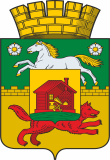 